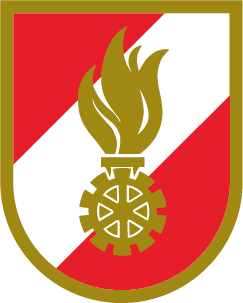 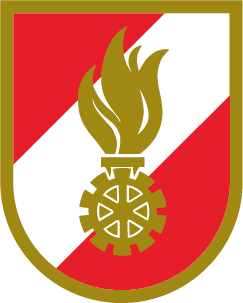 Feuerwehr: PrüfkarteiblattPrüfkarteiblattPrüfkarteiblattRettungsleine (ÖNORM F 5260)Rettungsleine (ÖNORM F 5260)Rettungsleine (ÖNORM F 5260)Rettungsleine (ÖNORM F 5260)Rettungsleine (ÖNORM F 5260)Rettungsleine (ÖNORM F 5260)Rettungsleine (ÖNORM F 5260)Rettungsleine (ÖNORM F 5260)Rettungsleine (ÖNORM F 5260)Blatt Nr.: Blatt Nr.: Hersteller:Hersteller:Lagerungsort: Lagerungsort: Lfd. Nr.: Lieferant:Lieferant:Herstellungsjahr: Herstellungsjahr: Inv. Nr.: Prüfverfahren: jährliche SichtprüfungPrüfverfahren: jährliche SichtprüfungPrüfverfahren: jährliche SichtprüfungPrüfverfahren: jährliche SichtprüfungPrüfverfahren: jährliche SichtprüfungPrüfverfahren: jährliche SichtprüfungPrüfverfahren: jährliche SichtprüfungPrüfverfahren: jährliche SichtprüfungPrüfverfahren: jährliche SichtprüfungLängstens auszuscheiden bis: ___________Längstens auszuscheiden bis: ___________Längstens auszuscheiden bis: ___________Längstens auszuscheiden bis: ___________PrüfungPrüfungPrüfungPrüfungPrüfungPrüfungPrüfungPrüfungPrüfungPrüfungPrüfungPrüfdatum:Prüfdatum:Prüfdatum:Prüfdatum:SichtprüfungSichtprüfungSichtprüfungSichtprüfungSichtprüfungSichtprüfungSichtprüfungSichtprüfungSichtprüfungSichtprüfungSichtprüfungSichtprüfungSichtprüfungSichtprüfungSichtprüfungkeine Abnützungkeine Abnützungkeine Abnützungkeine zerissenen Fädenkeine zerissenen Fädenkeine zerissenen Fädenkeine Verringerung des Durchmesserskeine Verringerung des Durchmesserskeine Verringerung des DurchmessersAbähnungen bzw. Spleiße ohne SchädenAbähnungen bzw. Spleiße ohne SchädenAbähnungen bzw. Spleiße ohne SchädenKarabinerhaken ohne Schäden, keine RisseKarabinerhaken ohne Schäden, keine RisseKarabinerhaken ohne Schäden, keine Rissekeine Flecken infolge Einwirkung schädlicher Stoffekeine Flecken infolge Einwirkung schädlicher Stoffekeine Flecken infolge Einwirkung schädlicher Stoffekeine Hitzeentwicklungkeine Hitzeentwicklungkeine HitzeentwicklungLeinensack in OrdnungLeinensack in OrdnungLeinensack in OrdnungBefund:Befund:Befund:Befund:Name Geräteprüfer:Name Geräteprüfer:Name Geräteprüfer:Name Geräteprüfer:Unterschrift Geräteprüfer:Unterschrift Geräteprüfer:Unterschrift Geräteprüfer:Unterschrift Geräteprüfer:Unterschrift Feuerwehrkommandant:Unterschrift Feuerwehrkommandant:Unterschrift Feuerwehrkommandant:Unterschrift Feuerwehrkommandant: